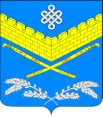 Совет ИВАНОВСКОГО СЕЛЬСКОГО ПОСЕЛЕНИЯКрасноармейскОГО районАРЕШЕНИЕот 24 сентября  2019 года                                                                                               № 1/6станица ИвановскаяОб утверждении отчета территориальной избирательной комиссии Красноармейская о поступлении и расходовании средств местного бюджета Ивановского сельского поселения на подготовку и проведение муниципальных выборов депутатов и главы Ивановского сельского поселения Красноармейского района Рассмотрев отчет территориальной избирательной комиссии Красноармейская о поступлении  и расходовании средств местного бюджета Ивановского сельского поселения Красноармейского района на подготовку и проведение муниципальных выборов депутатов и главы Ивановского  сельского поселения Красноармейского района 8 сентября 2019 года, в соответствии с требованиями Закона Краснодарского края от 26 декабря             2005 года № 966-КЗ «О муниципальных выборах в Краснодарском края», Совет Ивановского сельского поселения Красноармейского района р е ш и л:1. Утвердить отчет территориальной избирательной комиссии Красноармейская о поступлении  и расходовании средств местного бюджета Ивановского  сельского поселения Красноармейского района на  подготовку и проведение муниципальных выборов депутатов и главы Ивановского сельского поселения Красноармейского района 8 сентября 2019 года в сумме 706 790 (семьсот шесть тысяч семьсот девяносто) рублей (прилагается).2. Настоящее решение обнародовать в сети "Интернет" на официальном сайте администрации Ивановского сельского поселения Красноармейского района http://адм-ивановская.рф/.3. Контроль за выполнением данного решения возложить на председателя комиссии по вопросам экономики, бюджету, финансам, налогам, распоряжению муниципальной собственностью Кольцова А.В.4. Настоящее решение вступает в силу со дня его обнародования.Председатель СоветаИвановского сельского поселенияКрасноармейского района                                                                  В.Н. ШелудькоОтчето поступлении и расходовании средств местного бюджета, выделенных избирательной комиссии (комиссии референдума) на подготовку и проведение муниципальных выборов депутатов и главы Ивановского сельского поселения Красноармейского района ГлаваИвановского сельского поселенияКрасноармейского района                                                        А.А. ПомеляйкоПРИЛОЖЕНИЕУТВЕРЖДЕНрешением Совета Ивановскогосельского поселения Красноармейского районаот  24.09.2019 года № 1/6№ п/пВиды расходовВсего, руб.1Профинансировано сельским поселением706790.00Из них:2Дополнительная оплата труда (вознаграждение)495885.003Расходы на изготовление печатной продукции121208.005Канцелярские расходы11737.006Другие расходы77960.007Всего расходов706790,00